September 1, 2016A-2011-2268361SERENA A. RWEJUNA, ESQUIREENGIE RESOURCES LLC D/B/A THINK ENERGYBRACEWELL, L.L.P.2001 M STREET NORTHWEST, SUITE 900WASHINGTON, D.C.  20036-3310Dear Ms. Rwejuna:	On August 31, 2016, the Commission received your Application for Entity Change.  Upon initial review, the Application has been determined to be deficient for the following reasons:Your application requires list of the Names of the Owners of the Stock and Distribution of Shares on a separate sheet of paper.Your application requires a statement stating that there is NO change in ownership or control.	Pursuant to 52 Pa. Code §1.4, you are required to correct these deficiencies.  Failure to  do so within 20 days of the date of this letter will result in the Application being returned unfiled.  Or you may fax the information to 717-787-0974 to the attention of Allyson Leonard.	Please return your items to the above listed address and address to the attention of Secretary Chiavetta.	Should you have any questions pertaining to your application, please contact our Bureau at 717-772-7777.								Sincerely,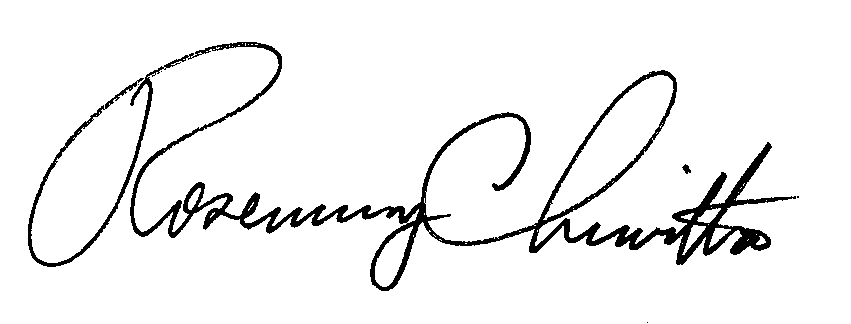 Rosemary ChiavettaSecretaryRC: AEL									